NEW PLYMOUTH ADVENTIST CHRISTIAN SCHOOLStationery Junior Class 2020YEAR 2-3NEW PLYMOUTH ADVENTIST CHRISTIAN SCHOOLStationery Junior Class 2020YEAR 2-3NEW PLYMOUTH ADVENTIST CHRISTIAN SCHOOLStationery Junior Class 2020YEAR 2-3NEW PLYMOUTH ADVENTIST CHRISTIAN SCHOOLStationery Junior Class 2020YEAR 2-3BooksAll books need to be clearly labelled BooksAll books need to be clearly labelled MATHEMATICS  1x Clever Kiwi Fun Doing Maths Exercise Book 1 Up to Year 4 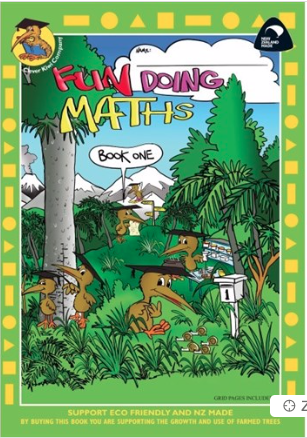 MATHEMATICS  1x Clever Kiwi Fun Doing Maths Exercise Book 1 Up to Year 4 WORD WORK, BIBLE, THEME3 x Clever Kiwi Activities Book Blank 100gsm 34 Leaves 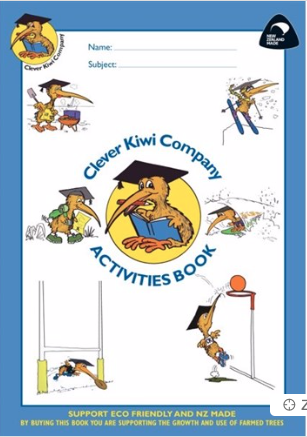 WORD WORK, BIBLE, THEME3 x Clever Kiwi Activities Book Blank 100gsm 34 Leaves WRITING1x WS Middle Literacy 2 (Warehouse stationery)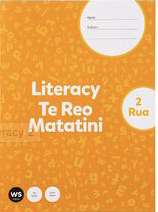 WRITING1x WS Middle Literacy 2 (Warehouse stationery)HANDWRITING1x Clever Kiwi How to Write Exercise Book 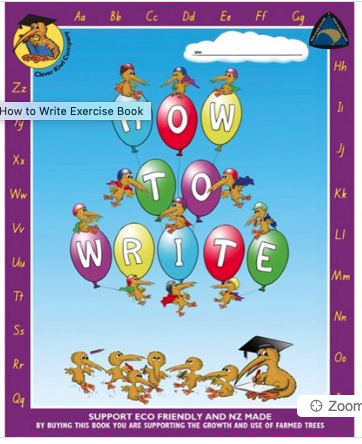 HANDWRITING1x Clever Kiwi How to Write Exercise Book HOMEWORK 1x 1F4 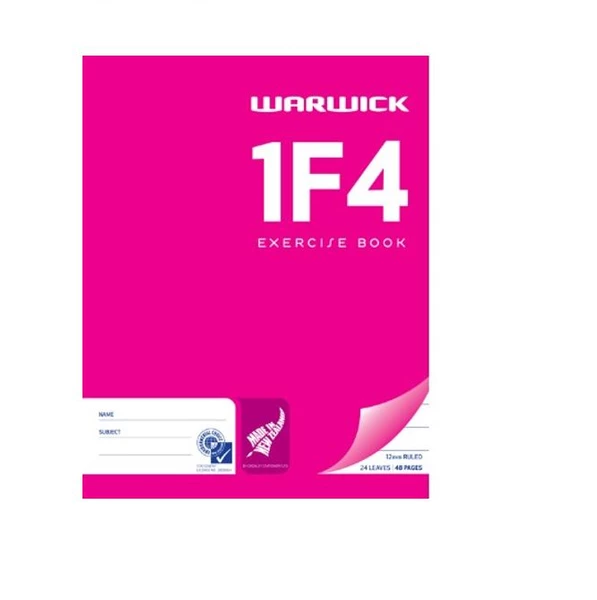 HOMEWORK 1x 1F4 STATIONERYThe following equipment will be shared in the classroom throughout the year therefore it does not need to be named.STATIONERYThe following equipment will be shared in the classroom throughout the year therefore it does not need to be named.4x Blue Pens4x grey lead Pencils1 Eraser1 Ruler4x White Board Markers4x Glue Sticks1 Box of tissues1 Pencil SharpenerHome learning book bag (reading folder)4x Blue Pens4x grey lead Pencils1 Eraser1 Ruler4x White Board Markers4x Glue Sticks1 Box of tissues1 Pencil SharpenerHome learning book bag (reading folder)